湖北省地方标准DB 42/T XXXX—XXXX       设计施工工程总承包计价规程                   Code of Project Valuation of the General Contract for Design and ConstructionXXXX - XX - XX发布XXXX - XX - XX实施目次前言	III1  范围	42  规范性引用文件	43  术语和定义	44  基本规定	75  计价基本原则	86  设计施工工程总承包费用项目的组成	96.1  工程费用	96.2  设备及工器具购置费	96.3  工程总承包其他费	96.4  暂估价	9  6. 5  暂列金额	..............................................................................................................................................97  项目清单编制	107.1  一般规定	107.2  可行性研究后清单	107.3  初步设计后清单	118  最高投标限价编制	128.1  一般规定	98.2  可行性研究后最高投标限价编制	138.3  初步设计后最高投标限价编制	139  投标报价编制	149.1  一般规定	149.2  可行性研究后投标报价编制	149.3  初步设计后投标报价编制	1410  合同价	1510.1  一般规定	1510.2  合同价款确定	1510.3  合同价款调整	1611  工程结算与支付	1811.1  中间结算与支付	1811.2  竣工结算与支付	1912  计价表格	20附录A（规范性） 项目清单文件格式 	22附录B（规范性） 最高投标限价文件格式 	29附录C（规范性）  投标报价文件格式	38附录D（规范性）  工程费用各项分表文件格式	47附：条文说明	55前言本文件按照GB/T 1.1—2020《标准化工作导则  第1部分：标准化文件的结构和起草规则》的规定起草。本文件由湖北省住房和城乡建设厅提出并归口管理。本文件主编单位：武汉理工大学； 湖北省建设工程标准定额管理总站本文件参编单位：中国五环工程有限公司；中交二航局建筑工程有限公司；湖北保利投资有限公司；湖北省乡村振兴投资集团有限公司；中南建筑设计院股份有限公司；中国市政工程中南设计研究院有限公司；武汉市城市建设投资开发集团有限公司；中建三局工程总承包有限公司；武汉市市政集团有限公司；湖北省工业建筑集团有限公司；中信建筑设计研究总院有限公司；中冶南方工程技术有限公司；湖北万信工程咨询有限公司；中外建设计与顾问有限公司湖北分公司；襄阳市城市规划设计院有限公司；鼎正工程咨询股份有限公司；湖北国华工程咨询有限公司；中电光谷设计院有限公司；武汉坤达工程造价咨询有限公司；湖北建科国际工程有限公司；湖北华中帷幄咨询有限公司；湖北中测鸿程工程咨询有限公司；武汉亿泽工程咨询有限公司。本文件主要起草人：方 俊 朱杰峰 石世华 汪小南 袁大瑶 江 畅 简学麒 聂 钢 陈 伟 吴定远肖仲华 毛万全 朱 丹  兰  筱 陈 涛 陈正福 李红兵 孙璟 金元武 叶 炯 董碧淳 蔡明霞 王丽娥 翟明利 王馨雪 高冬冬 吴旭虎 龚灿军 刘 星 付 亮 刘 捷 陆晓绚 张  晨 陈风银 刘黎明 王晓凤 王秋实  张虎  张玲 张锡文 尹章安 王勇超 曹树刚 刘 伟  谢方俊 李相周  叶紫桢 董 超 何梦雨本文件实施应用中的疑问，可咨询湖北省住房和城乡建设厅，联系电话：027-68873088，邮箱：mail.hbszjt.net.cn。在执行过程中如有意见和建议，请邮寄武汉理工大学土木工程与建筑学院《设计施工总承包工程计价规程》课题组（地址：湖北省武汉市洪山区珞狮路122号武汉理工大学马房山校区西院东教学楼二楼土建学院办公室，邮编：430070）及电子信箱172050328@qq.com。范围本文件规定了设计施工总承包工程费用项目的组成以及项目清单、最高投标限价和投标报价的编制要求；对合同价款的确定与调整以及如何进行工程结算与支付作了具体规定。本文件适用于在湖北省行政区域范围内采用工程总承包模式的建设项目工程计价活动。对于在湖北省行政区域范围内采用工程总承包模式的其他专业工程计价活动，原则上可参照此规程执行。规范性引用文件GB/T 50326 建设工程项目管理规范GB/T 50358 建设项目工程总承包管理规范GB/T 50500 建设工程工程量清单计价规范GB/T 51262 建设工程造价鉴定规范JGJ/T393   房屋建筑和市政工程项目电子招标投标系统技术标准CECA/GC 1 建设项目投资估算编审规程CECA/GC 2 建设项目设计概算编审规程CECA/GC 3 建设项目工程结算编审规程CECA/GC 4 建设项目全过程造价咨询规程CECA/GC 5 建设项目施工图预算编审规程CECA/GC 6 建设项目招标控制价编审规程CECA/GC 7 建设工程造价咨询成果文件质量标准CECA/GC 9 建设项目工程竣工决算编制规程GF-2020-0216  建设项目工程总承包合同术语和定义3.1工程总承包 Engineer,Procure and Construct工程总承包企业按照与建设单位签订的合同，对工程项目的设计、采购、施工等实行全过程的承包建设，并对工程的质量、安全、工期和造价等全面负责的工程项目承包方式。3.2勘察费 survey cost发包人按照合同约定支付给承包人用于完成建设项目进行工程水文地质勘察、岩土工程勘察、工程物探等所发生的费用。3.3设计费 design cost发包人按照合同约定支付给承包人用于完成建设项目进行工程设计所发生的费用。包括编制方案设计文件、初步设计文件、施工图设计文件、非标准设备设计文件、施工图预算文件、竣工图文件等服务所收取的费用。该费用应根据可行性研究及方案设计后、初步设计后的发包范围确定。3.4基本设计费 basic engineering  cost在工程设计中提供编制方案设计文件、初步设计文件（含初步设计概算）、施工图设计文件收取的费用，并相应提供设计技术交底、解决施工中的设计技术问题、参加试车考核和竣工验收等服务。3.5其他设计费 other engineering  cost指根据工程设计实际需要或者业主要求提供相关服务收取的费用，包括总体设计费、主体设计协调费、非标设备设计费、BIM设计费、采用标准设计和复用设计费、施工图预算编制费、竣工图编制费等。3.6 研究试验费 research and experiment cost发包人按照合同约定支付给承包人用于为建设项目提供研究或验证设计数据、资料进行必要的研究实验以及按照设计规定在建设过程中必须进行实验、验证所需的费用。3.7土地租用、占道及补偿费 land lease, road occupancy compensation 发包人按照合同约定支付给承包人在建设期间因需要而用于租用土地使用权或临时占用道路而发生的费用以及用于土地复垦、植被或道路恢复等的费用。3.8工程总承包管理费 general contracting management cost发包人按照合同约定支付给承包人用于项目建设期间协调设计、采购、施工之间关系发生的工程总承包管理性质的费用。包括：工作人员工资及相关费用、办公费、办公场地租用费、差旅交通费、劳动保护费、工具用具使用费、固定资产使用费、招募生产工人费、技术图书资料费（含软件）、业务招待费、施工现场津贴、竣工验收费和其他管理性质的费用。3.9场地准备与临时设施费 temporary facilities发包人按照合同约定支付给承包人用于未列入建筑安装工程费的临时水、电、路、讯、气等工程和临时仓库、生活设施等建（构）筑物的建造、维修、拆除的摊销或租赁费用。3.10检验检测费 inspection cost发包人按照合同约定支付给承包人用于未列入建筑安装工程费的工程检测、设备检验、负荷联合试车费、联合试运转费及其他检验检测的费用。3.11专利及专有技术使用费 royalties for patents and proprietary technology发包人按照合同约定支付给承包人在项目建设期内使用专利、专有技术、商标以及特许经营使用权发生的费用。3.12工程保险费 project insurance premium发包人按照合同约定支付给承包人在项目建设期内对建筑工程、安装工程、机械设备和第三者人身安全进行投保而发生的费用。包括建设工程设计责任险、建筑安装工程一切险、建设工程第三者责任险等，不包括已列入建筑安装工程费中的施工企业的人员、财产、车辆保险费。3.13基本预备费 basic reserve fund在建设期内超过工程总承包发包范围增加的工程费用，以及一般自然灾害处理、地下障碍物处理、超规超限设备运输等，发生时按照合同约定支付给总承包单位的费用。3.14项目清单 project list发包人提供的载明工程总承包项目勘察费、设计费、建筑安装工程费、设备购置费、总承包其他费、暂估价和暂列金额的名称及相应数量等内容的项目明细。3.15价格清单 bills of cost构成合同文件组成部分的由承包人按发包人提供的项目清单规定的格式和要求填写并标明价格的报价明细。3.16建设规模 construction scale又称投资规模，主要是包含工程概况的相关数据，比如：建筑面积、层数、层高、市政道路总长及红线宽度、占地面积等。3.17建设标准 construction standards指对基本建设中各类工程的勘察、规划、设计、施工、安装、验收、运营维护等需要协调统一的事项所制定的技术依据和规则。3.18功能要求 functional requirements又称建筑功能或设施功能。包括以下几个主要方面：建筑空间构成、建筑功能分区、人流组织与疏散以及建筑空间的量度、形状和建筑的安全要求或设施功能分区、车流组织、形状和设施的安全要求等。3.19发包人要求 employer's request指构成合同文件组成部分的名为发包人要求的文件，包括总承包工程项目的目标、范围、设计与其他技术标准的要求，以及合同当事人约定对其所作的修改或补充。3.20最高投标限价 tender sum limit招标投标中招标人在招标文件中明确的投标人的最高报价。3.21投标价 tender sum投标人投标时结合自身能力对发包人提供的资料进行研究深化，根据设计施工总承包招标文件中提供的项目清单填报价格，汇总后形成的总价。3.22签约合同价（合同价款） contract sum发承包双方在工程总承包合同中约定的工程造价，包括工程费用、设备及工器具购置费用、暂估价、工程总承包其他费、暂列金额及其他专项费用。3.23预付款 advance payment在开工前，发包人按照合同约定，预先支付给承包人用于购买合同工程施工所需的材料、工程设备，以及组织施工机械和人员进场等的款项。3.24合同价款调整 adjustment in contract sum在合同价款调整因素出现后，发承包双方根据合同约定，对合同价款进行变动的提出、计算和确认。3.25竣工结算价（合同结算价格） final account at completion     发包人根据合同约定支付给承包人完成全部承包工作的合同总金额，包括在履行合同过程中合同价款的调整及索赔。3.26工程结算 final account发承包双方根据合同约定，对合同工程在实施中、终止时或完工后进行的合同价款计算、调整和确认。包括中间结算、终止结算和竣工结算，其中：中间结算又称期中结算。3.27工程成本 construction  cost承包人为实施合同工程并达到质量标准，在确保安全施工的前提下，必须消耗或使用的人工、材料、工程设备、施工机械台班及其管理等方面发生的费用和按规定缴纳的规费和税金。3.28工程变更 variation order合同工程实施过程中由发包人提出或由承包人提出经发包人批准的合同工程任何一项工作的增、减、取消或施工工艺、顺序、时间的改变；设计图纸的修改；施工条件的改变；招标工程量清单的错、漏从而引起合同条件的改变或工程量的增减变化。3.29现场签证 site instruction发包人现场代表（或其授权的监理人、工程造价咨询人）与承包人现场代表就施工过程中涉及的责任事件所作的签认证明。3.30提前竣工(赶工)费 early completion (acceleration) cost承包人应发包人的要求而采取加快工程进度措施，使合同工程工期缩短，由此产生的应由发包人支付的费用。3.31误期赔偿费 delay damages承包人未按照合同工程的计划进度施工，导致实际工期超过合同工期（包括经发包人批准的延长工期），承包人应向发包人赔偿损失的费用。3.32不可抗力 force majeure发承包双方在工程合同签订时不能预见的，对其发生的后果不能避免，并且不能克服的自然灾害和社会性突发事件。3.33工程设备 engineering facility指构成或计划构成永久工程一部分的机电设备、金属结构设备、仪器装置及其他类似的设备和装置。3.34缺陷责任期 defect liability period指承包人对已交付使用的合同工程承担合同约定的缺陷修复责任的期限。3.35发包人 employer具有工程发包主体资格和支付工程价款能力的当事人以及取得该当事人资格的合法继承人，本规程有时又称招标人。3.36承包人 contractor在工程招标发包中，投标时又被称为投标人，中标后称为中标人。3.37工程造价咨询人  cost engineering consultant(quantity surveyor)建立了健全的咨询企业管理制度，拥有注册造价工程师及其他造价专业人员，具备稳定的工程造价咨询服务能力的中介咨询机构。基本规定4.1为规范湖北省建设工程总承包计价行为，根据《湖北省建设工程施工招标投标规范程序》、《湖北省建设工程造价管理办法》、《建设工程工程量清单计价规范》（GB50500-2013）等现行规范规程及管理办法的相关规定，结合本省实际，制定本计价规程。4.2本规程适用于采用工程总承包方式发承包的建设工程计价活动。4.3建设工程设计施工总承包计价活动包括编制项目清单、最高投标限价、投标报价、合同价、竣工结算价以及合同价款支付等活动。4.4根据采用工程总承包方式招标起点的不同和总价合同的类别，发承包双方应在工程总承包合同中约定经投资主管部门批复的投资估算、设计概算及经财政投资评审机构审定的施工图预算与合同价款的关系及其功能定位。采用固定总价合同形式的，合同结算价款应以双方约定的合同价为准，除合同中约定的调价情形外，合同价格不得调整，政府相关监管部门批复的投资估算、设计概算及经财政投资评审机构审定的施工图预算原则上仅作为控制投资和评价投资管控绩效的依据，不应作为工程总承包项目竣工结算和进度款支付的依据。4.5本省范围内，使用国有资金投资的建设工程设计施工总承包，应按照本计价规程的规定计价。非国有资金占控股或者主导地位的建设项目，其工程总承包计价可参照本规程执行。4.6建设工程设计施工总承包计价活动，除应符合本规程外，尚应执行国家现行有关政策和标准的规定。计价基本原则5.1工程总承包各阶段计价活动应遵循客观性、科学性、全面性、相对准确性以及动态性原则；编制工程总承包计价文件应遵循公平、简约原则。5.2为保障发包人正当权益，有效控制工程总承包造价水平，鼓励设计施工企业开展全过程造价管理，积极推行总价控制下的限额设计。对于政府投资工程，其工程总承包价格原则上应控制在经批准的设计概算范围内。5.3工程总承包计价文件的编制包括工程造价的预测、计算、分析、优化等活动，不同阶段的计价原则各有其特点。5.3.1  最高投标限价的计价原则a)最高投标限价应由招标人自主确定，严格执行现行相关法律法规及工程建设标准强制性条文规定。b)自行编制或委托造价咨询人编制时，最高投标限价不得低于社会平均成本。c)最高投标限价应以工程设计方案或初步设计文件作为计算前提，以反映社会平均水平的人、材、机消耗量作为计算依据，严格执行工程总承包其他费和税金计算相关政策文件。d)常规或类似工程的施工组织设计。e)本工程所在地政府行业主管部门发布的人工、材料、机械台班市场价格信息。f)工程总承包期间的风险因素。g)不采用有损承包人利益的计价技巧。5.3.2  投标报价的计价原则a)投标报价应由投标人自主确定，严格执行现行相关建设标准强制性条文规定。b)自行编制或委托造价咨询人编制时，投标报价不得低于成本。c)投标报价应以发包人要求为基础，以工程设计方案或初步设计文件施工技术方案作为计算前提，以企业定额作为人、材、机消耗量计算依据，以人、材、机市场价格信息作为组价依据，严格执行工程规费和税金计算相关政策文件。d)报价计算方法要科学严谨，逻辑清晰。e)不采用有损发包人利益的不平衡报价等报价技巧。5.3.3  合同价款的计价原则企业投资项目的设计施工总承包宜采用总价合同，政府投资项目的设计施工总承包应当合理确定合同价格形式。采用总价合同的，除合同约定可以调整的情形外，合同总价一般不予调整。发承包双方可以在合同中约定工程总承包计量规则和计价方法。5.3.4  竣工结算的计价原则竣工结算中除合同约定的调价情形外，工程费用、设备及工器具购置费、工程总承包其他费应按原签约合同价中的金额执行；暂估价项目按相应的合同约定据实结算；暂列金额项目按发包人实际动用的金额及相应的合同约定据实结算。5.3.5  工程变更的计价原则工程变更时应遵循定价在先原则，维持投标报价水平，公平计价。工程总承包费用项目的组成工程费用6.1.1工程费用指为完成建筑安装工程和（或）市政基础设施工程施工所需的费用，不包括应列入设备及工器具购置费的被安装设备本身的价值。6.1.2建设单位应根据建设项目工程发包在可行性研究、或初步设计后的不同要求和工作范围，分别按照现行的投资估算、设计概算或其他计价方法编制计列。6.2设备及工器具购置费6.2.1设备及工器具购置费包括为建设项目购置或者价值达到固定资产标准的各种国产或者进口设备及备品备件、工具、器具、家具的购置费用，不包括应列入安装工程费的工程设备（建筑设备）本身的价值。6.2.2国产设备及工器具购置费=设备购置费+工器具购置费a）设备购置费=设备原价+设备运杂费，其中设备运杂费主要由运费和装卸费、包装费、设备供销部门手续费、采购与保管费组成。b）工器具购置费=设备购置费*费率。工器具购置费费率一般按不同行业相关规定计列。6.3工程总承包其他费6.3.1工程总承包其他费是指由与工程总承包相关的且由发包人委托及承包人完成的工程建设其他费用和工程总承包管理费之和组成。其中：工程总承包管理费是工程总承包单位对设计、采购和施工等工作之间的协调及综合管理所发生的费用。6.3.2工程总承包其他费= 与工程总承包相关的工程建设其他费用+工程总承包管理费a）与工程总承包相关的工程建设其他费用=研究试验费+场地准备及临时设施费+勘察费+设计费+土地租用、占道及补偿费+工程保险费+……b）工程总承包管理费=（工程费用+设备及工器具购置费+与工程总承包相关的工程建设其他费用）×工程总承包管理费费率工程总承包管理费费率一般应按照工程规模、技术难度、工期和质量要求，在3-5%幅度范围内综合计取；也可视投资额度参照财政部发布的《基本建设项目建设成本管理规定》（财建〔2016〕504号）文件中的建设单位管理费费率取定。招标文件合同条款中专门约定了工程总承包方项目管理服务内容的，可视工作量大小，适当调整费率。6.4暂估价6.4.1暂估价指发包人在招标项目清单中提供的用于必然发生但由于设计深度不够等原因暂时无法确定价格的材料设备单价、工程总承包其他费以及技术要求不明确的专业工程的金额。6.4.2工程总承包项目暂估价分为工程费用暂估价、设备购置暂估价和工程总承包其他费暂估价。6.5暂列金额6.5.1暂列金额指建设单位为工程总承包项目预备的用于建设期内不可预见的费用。6.5.2暂列金额=（工程费用+设备及工器具购置费+工程总承包其他费+暂估价）×费率以可研批复作为招标起点的工程总承包项目，暂列金额费率一般按5%-8%计取。以初步设计批复作为招标起点的一般工程总承包项目，暂列金额费率按3%-5%计取。对于建设场地条件复杂、功能较多的大型公共建筑或复杂市政基础设施项目，暂列金额费率可按5-8%计取。根据不同的招标起点，暂列金额应控制在批复的可研报告投资估算基本预备费和批复的设计概算基本预备费限额以内。7    项目清单编制7.1 一般规定工程总承包项目清单应由具有编制能力的招标人或委托具有相应资格与能力的工程造价咨询人编制。投标人应在项目清单上自主报价，形成价格清单。项目清单根据发包时间节点的不同可分为可行性研究后清单、初步设计后清单。工程总承包项目清单由工程费用清单、设备及工器具购置费清单、总承包其他费清单、暂估价清单和暂列金额清单组成。编制项目清单的依据：a）本规程和相关的国家计量规范；b）省级、行业建设主管部门颁发的估算、概算计价办法；c）经批准的建设规模、建设标准、功能要求、发包人要求；d）经批准的项目可行性研究报告、方案设计或初步设计文件；e）工程地质初步勘察文件；f）经审定的招标方案；g）其他相关资料。7.2 可行性研究后清单7.2.1工程费用清单和暂估价清单a）可行性研究后发包的工程总承包项目，建筑安装工程费和（或）市政基础设施工程费清单按照现行投资估算或其他计价方法编制计列。b）工程费用清单应按照附录规定的项目名称、计量单位、计算规程进行编制。c）工程费用清单和暂估价清单，在附录D总表2中编列。其中：1）单位（项）工程由分部分项工程清单、单价措施项目清单，总价措施项目清单、其他项目清单组成，分别在附录D分表4-1，分表4-2，分表4-3，分表5中编列。2）对于难以提出建设标准和技术参数的专业工程，直接在暂估价清单中列出暂定金额。7.2.2设备及工器具购置费清单a）设备及工器具购置费清单根据工程总承包范围在附录D总表3中编列。b）设备及工器具购置费清单应列出设备名称、技术参数、计量单位、数量等。7.2.3工程总承包其他费清单a）工程总承包其他费清单应结合工程总承包范围进行编列（参见附录D总表4）。b）可行性研究完成后发包的工程总承包项目，工程总承包其他费可包括勘察费、设计费、研究试验费，土地租用、占道及补偿费，场地准备及临时设施费，检验检测费，专利及专用技术使用费，工程保险费及工程总承包管理费等。具体费用组成由发包人根据项目前期工作开展情况及拟委托范围确定。    其中：1）设计费应结合工程总承包范围按照附录D总表4-1规定的内容选列。以可行性研究报告批复为招标起点的工程总承包项目，设计费包括但不限于方案设计费、初步设计费、施工图设计费、非标准设备设计费、施工图预算编制费、竣工图编制费以及工程建设需要的其他设计费。2）BIM专项费用应根据应用阶段、内容和规模不同计取。3）土地租用、占道及补偿费，专利及专用技术使用费根据工程建设期间是否需要计列。c）工程总承包管理费参照本规程6.3.2条规定计取。d）总承包其他费项目可以详细列项，也可以几项合并列项。7.2.4暂列金额清单a）可行性研究完成后发包的工程总承包项目，参照现行的投资估算相关规定计列（参见附录D总表5）。b）暂列金额的设定比例一般为工程费用、设备及工器具购置费、工程总承包其他费及暂估价之和的5%至8%，不宜高于10%。7.3初步设计后清单7.3.1工程费用清单和暂估价清单a）初步设计后发包的工程总承包工程项目，工程费用清单按照现行设计概算或其他计价方法编制计列。b）工程费用清单应按照附录规定的项目名称、计量单位、计算规则进行编制。c）工程费用清单和暂估价清单，在附录D总表2中编列。其中：1）单位（项）工程由分部分项工程清单、单价措施项目清单，总价措施项目清单、其他项目清单组成，分别在附录D分表4-1，分表4-2，分表4-3，分表5中编列。2）初步设计后发包的工程总承包项目，招标人编制项目清单时，对于土石方工程、地基处理等无法计算工程量的项目，可以只列项目和暂估价、不列工程量。7.3.2设备及工器具购置费清单a）设备及工器具购置费清单应根据拟建工程的实际需求列项（参见附录D总表3）。b）设备及工器具购置费清单应列出设备名称、技术参数、计量单位、数量等。7.3.3工程总承包其他费清单a）招标人应根据工程总承包范围按照附录D总表4规定的内容选列。b）初步设计后发包的工程总承包项目，工程总承包其他费可包括设计费、研究试验费，土地租用、占道及补偿费，场地准备及临时设施费，检验检测费，专利及专用技术使用费，工程保险费及工程总承包管理费等。具体费用组成由发包人根据项目前期工作开展情况及拟委托范围确定。其中：1）设计费应结合工程总承包范围按照附录D总表4-1规定的内容选列。以初步设计批复为招标起点的工程总承包项目，设计费包括但不限于施工图设计费、非标准设备设计费、施工图预算编制费、竣工图编制费以及工程建设需要的其他设计费。2）运用BIM信息化技术所产生的费用应根据应用阶段、内容和规模不同计取。3）土地租用、占道及补偿费，专利及专用技术使用费根据工程建设期间是否需要计列。c）工程总承包管理费参照本规程6.3.2条规定计取。d）总承包其他费项目可以详细列项，也可以几项合并列项。7.3.4暂列金额清单初步设计完成后发包的工程总承包项目，暂列金额清单参照现行设计概算相关规定计列（参见附录D总表5）。暂列金额的设定比例一般为工程费用、设备及工器具购置费、工程总承包其他费及暂估价之和的3%至5%。对于建设场地条件及功能较复杂的大型公共建筑或市政基础设施项目，暂列金额费率可按5-8%计取。   最高投标限价编制8.1  一般规定8.1.1 全部使用国有资金投资或者以国有资金投资为主的建设项目工程总承包招标的，应当设有最高投标限价。8.1.2 最高投标限价由招标人在招标文件中公布。8.1.3 招标人应在发布招标文件时公布最高投标限价。投标人的投标报价高于最高投标限价的，其投标报价应视为无效。8.1.4 最高投标限价应由具有编制能力的招标人或受其委托具有资格的工程造价咨询人编制和复核。咨询人接受招标人委托编制最高投标限价，不得再就同一工程接受投标人委托编制投标报价。8.1.5 编制最高投标限价的依据：a）国家及省级、行业建设行政主管部门发布的相关文件；b）经批准的项目可行性研究报告或初步设计文件；c）与设计施工总承包工程项目相关的标准、规范、规程等技术文件；d）本计价规程；e）拟定的招标文件；f）其他相关资料。8.2  可行性研究后最高投标限价编制8.2.1 最高投标限价设定，依据现行的投资估算方法，按照招标项目的标段划分范围，确定相应标段的投资估算分解值，作为最高投标限价或依据招标标段的招标清单编制最高投标限价。8.2.2 依据招标清单编制最高投标限价的编制人应认真复核招标清单，并与招标清单编制人进行沟通协调，对以下事宜进行审核确认：a）招标清单与投标人须知、专用合同条款、通用合同条款、设计图纸、技术标准和要求等招标文件组成内容保持口径一致，具有较好的完整性和准确性。b）措施项目符合招标工程（标段）特点，按照合理的常规施工方法和施工方案计列，无明显遗漏。根据《危险性较大的分部分项工程安全管理规定》，基坑支护、高边坡、高支模、大型构件（设备）吊装、桥梁转体施工、水下钢围堰等需要考虑专项施工方案的措施项目不应遗漏。c）若招标工程（标段）有某些特殊要求，发生以下情形之一的，招标清单及其编制说明应当明示：1）存在现行费用定额规定费用项目范围之外的清单费用项目；2）存在现行费用定额规定费用项目包含工作内容之外的工作内容；3）存在与现行工程量计算规范的计量单位、计量规则不一致的清单项目；d）对于招标清单组成内容的发包人提供材料和工程设备一览表、材料和工程设备暂估单价表、专业工程暂估价表等列表，注意核实其中有关价格取定的合理性，以保证据此编制的最高投标限价的一致性和有效性。8.2.3 招标人按规定无需提供项目清单的，最高投标限价应按工程总承包费用组成参照同类或类似项目编制，由附录A封面、附录B扉页、附录C工程总承包计价总说明以及附录D总表1-5（包括总表4-1）组成，无需填写分表。8.3初步设计后最高投标限价编制8.3.1 最高投标限价可以选择以下方法之一进行设定：依据招标项目经批准（核定）的初步设计，按照项目的标段划分范围，确定相应标段的概算分解值，作为最高投标限价；依据招标标段的招标清单编制最高投标限价。8.3.2初步设计完成后发包的工程总承包项目清单费用应按下列规定计列：a）招标人按规定需提供项目清单的，最高投标限价应依据初步设计后清单相关规定进行编制。b）招标人按规定无需提供项目清单的，最高投标限价应按工程总承包费用组成参照同类或类似项目编制，最高投标限价编制应包括附录A封面、附录B扉页、附录C工程总承包计价总说明以及附录D总表1-5（包括总表4-1），附录D分表部分无需填写。c）最高投标限价可按经批准（核定）的设计概算中的工程费用、设备及工器具购置费、工程总承包其他费及暂估价之和占设计概算的比例分摊设计概算中的预备费，作为暂列金额计入最高投标限价，但不参与投标报价分值的计算，亦不作为工程结算的依据。该项费用是否动用，由发包人决定。根据招标项目的具体情况，最高投标限价也可以不包括设计概算中的预备费。8.3.3 依据初步设计后项目清单编制最高投标限价时，按照下列规定编制：a）工程费用按照现行设计概算编制方法计列，或参照同类或类似项目的此类费用并考虑价格指数计列。b）设备及工器具购置费由设备购置费、工器具及生产家具购置费组成，按数量乘以综合单价计列。c）总承包其他费根据初步设计后发包人的不同要求和工作范围计列。d）暂列金额参照现行设计概算中预备费计取规则计列，执行本规程8.3.2 c）条规定。 投标报价编制9.1  一般规定9.1.1投标人根据项目实际情况，在充分阅读与理解招标文件、发包人要求、合同价形式、项目清单、有关计价与支付条款、市场风险等基础上，结合本企业综合实力和市场经营策略自主报价。9.1.2投标报价不得低于企业成本，也不得高于最高投标限价。9.1.3编制投标报价的依据a）国家及省级、行业建设行政主管部门发布的有关文件；b）经批准的可行性研究报告或初步设计文件；c）与工程总承包相关的标准、规范、规程等技术资料；d）招标文件、补充通知、答疑纪要；e）本计价规程；f）市场价格信息或本企业积累的同类工程成本指标；g）其他相关资料。9.1.4投标人应自主组织对发包人提供招标文件中的项目清单进行复核，当发现存在项目清单偏差时，应在招标文件规定时限内用书面形式向发包人提出。发包人给予回复的，按回复意见调整投标报价；发包人未予回复的，应视风险大小及企业市场经营策略，对原投标报价进行调整或者不予调整。  可行性研究后投标报价编制9.2.1可行性研究报告完成后投标的，投标人应按照第5.2项[可行研究后清单]中约定的内容自主报价。当发现与投资估算、发包人要求不一致时，投标人应当在招标文件规定时限内向招标人提出。9.2.2投标总价应当与工程费用及暂估价、设备及工器具购置费、工程总承包其他费、暂列金额的合计金额一致。 初步设计后投标报价编制9.3.1初步设计后投标的，投标人应按照第5.3项[初步设计后清单]中约定内容自主报价。9.3.2投标前应认真核对最高投标限价，发现与初步设计文件、发包人要求等不吻合的，投标人应当在招标文件规定时限内向招标人提出异议。最高投标限价存在错误的，招标人应当予以更正。9.3.3在初步设计后发包的，若投标人发现招标图纸和项目清单有不一致，投标人应依据招标图纸按照招标文件约定的项目清单偏差处理规定执行：  合同价 一般规定10.1.1房屋建筑与市政基础设施工程总承包合同应采用总价合同形式，招标文件和总承包合同中有约定调价原则的，按约定的调价原则进行调价，没有约定的，合同价款一般不予调整。10.1.2房屋建筑与市政基础设施工程总承包合同应采用以下总价合同形式：a）可调总价合同：当发生合同约定的调价情形，合同总价允许按实调整，合同结算价可能超过签约合同价或低于签约合同价；当未发生合同约定调价情形时，合同结算价等于签约合同价。b）总价封顶合同；即使发生合同约定的调价情况，合同结算价亦不得超出签约合同价，应在签约合同价限额以内，据实结算。c）固定总价合同：合同不设置调价条款，合同价款按签约合同价一次包死，合同结算价等于签约合同价，但合同中标价中应包含预估的工程总承包风险费用。10.1.3发承包双方应在合同中约定如下主要条款：a）设备购置费、总承包其他费支付比例或金额以及支付时间；b）工程进度款支付比例或金额以及支付时间；c）设计文件提交发包人和图审机构审查的时间及审结时限；d）合同价款的调整因素、方法、程序；e）允许调整价差的材料范围、发承包双方承担材料价格风险的幅度及调价方法；f）竣工结算编制时间、审核程序及审核时限；g）提前竣工奖励及误期赔偿额度；h）质量保证金的比例或数额、预留方式及缺陷责任期；i）违约责任以及争议解决的办法；j）不可抗力的范围约定；k）与合同履约有关的其他约定。10.1.4承包人应在合同生效后15天内，编制工程总进度计划和工程项目管理及实施方案报送发包人审批。承包人报送的工程总进度计划和工程项目管理及实施方案是控制合同进度和工程款分解支付的依据，应按工程准备、勘察、设计、采购、施工、初步验收、竣工验收、缺陷修复和保修等阶段编制。合同价款确定以可行性研究报告批复为招标起点的合同价款确定a）招标文件及工程总承包合同中应明确总承包单位提交设计概算和施工图预算的时间，提交的设计概算和施工图预算编制依据应明确采用何时何地发布的市场造价信息。对于按规定应纳入财政投资评审范围的，应明确财政部门审核施工图预算的时限。b）以可行性研究报告批复作为招标起点，其工程总承包价格风险较大，应采用总价可调合同，但总承包其他费可以作为固定包干价。c）此类招标起点的工程总承包项目不宜采用总价包干合同。10.2.2以初步设计批复为招标起点的合同价款确定a）招标文件及工程总承包合同中应明确总承包单位提交施工图预算的时间。对于按规定应纳入财政投资评审范围的，应明确财政部门审核施工图预算的时限。b）以初步设计批复作为招标起点，其工程总承包价格风险相对以可行性研究报告批复为招标起点的项目要小。中标价中的设备及工器具购置费、总承包其他费可以作为固定包干价。c）此类招标起点的工程总承包项目可采用总价封顶合同或固定总价合同。d）当采用固定总价合同时，应允许投标人在合同总价中，视工程总承包风险大小计入一定数额的风险金。合同价款调整10.3.1允许合同价款调整的因素主要有：a）发包人变更施工图，承包方自身原因引起的施工图变更除外；b）法律法规及政策变化；c）人工费和主要材料设备价格波动超过合同约定的风险范围和幅度；d）合同约定的地质条件变化；e）不可抗力事件；f）招标文件未包含工作内容的签证费用，合同已约定此部分由承包人承担并已考虑相应风险费用的除外。10.3.2施工过程中发生工程变更，承包人按照经发包人认可的变更设计文件进行变更施工，其中，政府投资项目重大变更，需按基本建设程序报批后方可施工。10.3.3设计变更涉及工程价款调整的，承包人应在工程设计变更确定后14天内向发包人提出，并经发包人审核同意后调整合同价款。变更合同价款按下列方法进行：a）报价清单中有适用于变更工程项目的，应采用该项目的单价。b）报价清单中没有适用但有类似于变更工程项目的，可在合理范围内参照类似项目的单价。c）报价清单中没有适用也没有类似于变更工程项目的，可参照企业定额和工程造价管理机构发布的价格信息组价，采用费率下浮的方式确定价格。最高投标限价和投标报价已区分不同造价内容的，浮动率按下浮率L1计算，最高投标限价和投标报价没有区分不同造价内容的，按下浮率L2计算。下浮率L1=（1-中标价中的相应费用/最高投标限价中的相应费用）×100%下浮率L2=（1-中标价/最高投标限价）×100%10.3.4承包人未在工程设计变更确定后14天内向发包人提交变更工程价款报告，发包人可根据所掌握的资料自行决定是否调整合同价款以及调整的具体金额。其中，重大工程变更涉及工程价款变更报告和确认的时限由发承包双方协商决定。发包人应在收到变更工程价款报告后14天内，应予以确定或提出协商意见。发包人在收到变更工程价款报告后14天内未确认也未提出协商意见的，可视为变更工程价款报告已被确认。确认增（减）的工程变更价款作为追加（减）合同价款与工程进度款同期支付。10.3.5采用计日工计价的任何一项变更工作，承包人应在实施过程中按合同约定提交下列报表和有关凭证送发包人审核：a）工作名称、内容和数量；b）投入该工作所有人员的姓名、工种、级别和耗用工时；c）投入该工作的材料名称、类别和数量；d）投入该工作的施工设备型号、台数和耗用台班；e）发包人要求提交的其他资料和凭证。承包人应在任一计日工项目实施结束后24小时内向发包人提交有计日工记录汇总的签证报告，发包人在收到承包人提交的签证报告后2天内予以确认。若发包人逾期未确认也未提出修改意见的，可视为承包人提交的签证报告已被发包人认可。确认增加的计日工价款作为追加合同价款与工程进度款同期支付。10.3.6承包人采购的主要材料和工程设备价格变化的范围和幅度超出±5%（合同另有约定，按约定执行），影响合同价格时，根据合同约定的价格指数和权重表（见表1），超出部分的价格按照（公式1）计算调整材料、工程设备费。                （公式1）式中：——需调整的价格差额；——约定的付款证书中承包人应得到的已完成工程量的金额。此项金额应不包括价格调整、不计质量保证金的扣留和支付、预付款的支付和扣回。约定的变更及其他金额已按现行价格计价的，也不计在内；——定值权重（即不调部分的权重）；——各可调因子的变值权重（即可调部分的权重），为各可调因子在投标函投标总报价中所占的比例；——各可调因子的现行价格指数，指约定的付款证书相关周期最后一天的前42天的各可调因子的价格指数；——各可调因子的基本价格指数，指基准日期的各可调因子的价格指数。表1 价格指数权重表工程名称：                          标段：                              第   页，共   页a）暂时确定调整差额。在计算调整差额时得不到现行价格指数的，可暂用上一次价格指数计算，并在以后的付款中再按实际价格指数进行调整。b）权重的调整。约定的变更导致原定合同中的权重不合理的，由承包人和发包人共同协商达成一致后进行调整。c）承包人工期延误后的价格调整。由于承包人原因未在约定的工期内竣工且后续继续实施的工程，应采用原约定竣工日期与实际竣工日期的两个价格指数中较低（高）的一个作为现行价格指数。10.3.7设计施工总承包合同中约定了提前竣工每日历天补偿额度的，此项费用应作为增加合同价款列入竣工结算文件中，与结算款一并支付。10.3.8合同工程发生误期，承包人应赔偿发包人由此造成的损失，并应按照合同约定的额度向发包人支付误期补偿费。工程完成之前，承包人按照合同约定应承担的任何责任和应履行的义务不可免除。误期赔偿费列入竣工结算文件，在结算款中扣除。工程结算与支付 中间结算与支付11.1.1发承包双方应按照合同约定的节点、程序和方法，办理中间结算，发承包双方和受委托的造价咨询企业应在施工合同约定的中间结算时限内进行。工程质量合格或达到合同约定目标的，应予计量、计价和支付；工程质量不合格或未达到合同约定目标的，不予计量、计价和支付，直至工程质量达到要求。11.1.2中间结算的相关资料包括设计施工总承包合同、补充协议、施工图纸、招投标文件、工程变更、现场签证、工程索赔、与本节点中间结算相关的其他资料，其中设计施工总承包合同、施工图纸、招投标文件为与本节点中间结算相关部分。11.1.3勘察费应根据勘察工作进度，按约定节点分期支付，勘察工作结束并经发包人确认后，发包人应全额付清。11.1.4设计费应根据分阶段出图进度，按约定节点分期支付，设计工作结束并经发包人审查确认后，发包人应全额支付设计费。11.1.5工程进度款、中间结算支付周期应与合同约定的形象进度节点计量周期一致。承包人应在每个计量周期计量后7天内向发包人提交已完工程进度款或中间结算款支付申请。支付申请应详细说明此周期应得的款额，包括承包人已达到形象进度节点所需要支付的价款、承包人按照合同约定调整的价款、已经发包人确认的索赔金额。其中，承包人按照合同约定调整的价款和经发包人确认的索赔金额应列入本节点应增加金额中。11.1.6设备及工器具采购前，承包人应按合同约定价款将拟采购的设备名称、技术参数、数量等报送发包人，经发包人确认后方可采购。发包人按合同约定节点分期支付设备及工器具预付款、进度款，经发包人验收合格且扣除质量保证金后全额支付设备及工器具购置费。工程总承包其他费应按合同约定节点分期进行支付。11.1.8发包人应在收到承包人中间价款支付申请后14天内，根据形象进度和合同约定对申请内容予以核实，确认后向承包人支付进度款。11.1.9发包人未按照约定支付中间价款的，承包人可催告发包人支付，并有权获得延迟支付的利息。发包人在付款期满后的7天内仍未支付的，发包人承担由此增加的费用和（或）延误的工期，向承包人支付合理利润，并承担违约责任。竣工结算与支付11.2.1竣工结算价为扣除暂列金额后的签约合同价加（减）合同价款调整和索赔。11.2.2合同工程完工后，承包人应在提交竣工验收申请时向发包人提交竣工结算文件。发包人应在收到承包人提交的竣工结算文件后的约定期限内审核完毕，工程总承包项目的竣工结算审核按如下约定执行：仅对符合工程总承包合同约定的合同价款允许调整部分及按实结算的暂估价进行审核，对合同中固定总价包干部分不再另行审核，其中，总承包单位降低建设标准、缩小建设范围、减少使用功能等情况仍需进行审核。11.2.3 工程总承包合同中应约定已签约合同价中暂列金额的结算办法。暂列金额由发包人掌握使用，按合同约定支付后，如有余额归发包人所有。11.2.4发包人对承包人提交的竣工结算文件有异议，要求承包人进一步补充资料或修改结算文件的，应在收到承包人提交的竣工结算文件后的28天之内向承包人提出书面核实意见，承包人在收到核实意见后的14天内按照发包人提出的合理要求补充材料，修改竣工结算文件，并再次提交给发包人复核。11.2.5 发包人应在收到承包人再次提交的竣工结算文件的规定期限内予以复核，并将复核结果书面通知承包人。11.2.6 发包人在收到承包人再次提交的竣工结算文件后的规定期限内，不审核竣工结算文件或未提出核实意见的，可视为承包人提交的竣工结算文件已被发包人认可，竣工结算办理完毕。承包人在收到发包人提出的核实意见后的14天内，未确认也未提出异议的，视为发包人提出的核实意见已被承包人认可，竣工结算办理完毕。11.2.7 承包人应根据发包人确认的竣工结算文件，向发包人提交竣工结算支付申请。该申请应包含下列内容：a）竣工结算总额；b）已支付的合同价款；c）应扣留的质量保证金；d）应支付的竣工付款金额。11.2.8 发包人应在收到承包人提交的竣工结算申请后的规定期限内予以核实，并向承包人支付竣工结算款。11.2.9 发包人未按照约定支付竣工结算款的，承包人可催告发包人支付，并有权获得延迟支付的利息。竣工结算核实后约定天数内仍未支付的，除法律另有规定外，承包人可以与发包人协商将工程折价，或申请人民法院将工程依法拍卖，承包人就该工程折价或拍卖的价款优先受偿。11.2.10 发包人根据确认的竣工结算文件向承包人支付竣工结算价款，应保留合同约定的质量保证金，待工程交付使用且质保期到期后清算（合同另有约定的，按约定执行），质保期内如有返修，发生费用应在质量保证金内扣除。计价表格工程总承包工程计价活动宜采用统一格式，详见附录A-D。项目清单的编制应符合下列规定：a）扉页应按规定的内容填写、签字、盖章；由造价专业人员编制的项目清单应有负责审核的一级造价工程师签字、盖章。受委托编制的工程量清单，应由一级造价工程师签字、盖章以及工程造价咨询人盖章。b）总说明应按下列内容编制：1）工程概况：建设规模、建设标准、工程特征、计划工期、施工现场实际情况、自然地理条件、质量要求等；2）工程建设招标范围；3）项目清单编制依据；4）价格清单编制依据；5）招标人拟采用的施工方案；6）材料设备要求；7）其他需要说明的问题。最高投标限价、投标报价的编制应符合下列规定：a）扉页应按规定的内容填写、签字、盖章，除承包人自行编制的投标报价外，受委托编制的最高投标限价、投标报价由造价专业人员编制的，应由负责审核的一级造价工程师签字、盖章以及工程造价咨询人盖章。b）总说明应按下列内容填写：1）工程概况：建设规模、建设标准、工程特征、计划工期、施工现场实际情况、自然地理条件、质量要求等；2）工程建设和招标范围；3）合同价形式与暂列金额范围；4）编制依据；5）招标人拟采用的施工方案。附录A （资料性） 项目清单文件格式工程总承包项目名称项目清单招标人：                    （单位盖章）造价咨询人：                    （单位盖章）  年   月   日工程总承包项目名称项目清单招标人：                  造价咨询人：                  （单位盖章）                        （单位咨询成果专用章）法定代表人                    法定代表人或其授权人：                  或其授权人：                  （签字或盖章）                         （签字或盖章）编制人：                  复核人：                  （造价人员签字盖专用章）              （造价工程师签字盖专用章）编制时间：    年   月   日  复核时间：    年   月   日总说明附表A-1 工程项目清单汇总表工程项目清单汇总表附表A-2 设备及工器具汇总表设备及工器具汇总表附表A-3 工程总承包其他费汇总表工程总承包其他费汇总表注：表中项目如有特殊说明的，请在备注中注明。附表A-4 暂列金额汇总表暂列金额汇总表附录B（资料性）最高投标限价文件格式工程总承包项目名称最高投标限价招标人：                    （单位盖章）造价咨询人：                    （单位盖章）  年   月   日工程总承包项目名称最高投标限价总金额（小写）：                       （大写）：                       招标人：                  造价咨询人：                  （单位盖章）                         （单位咨询成果专用章）法定代表人                    法定代表人或其授权人：                  或其授权人：                  （签字或盖章）                         （签字或盖章）编制人：                  复核人：                  （造价人员签字盖专用章）              （造价工程师签字盖专用章）编制时间：    年   月   日  复核时间：    年   月   日最高投标限价编制总说明附表B-1 工程总承包费用汇总表工程总承包费用汇总表附表B-2 工程费用汇总表工程费用汇总表附表B-3 设备及工器具购置费汇总表设备及工器具购置费汇总表附表B-4 工程总承包其他费汇总表工程总承包其他费汇总表附表B-4-1 设计费汇总表设计费汇总表附表B-5 暂列金额汇总表暂列金额汇总表附录C（资料性）投标报价文件格式工程总承包项目名称投标报价投标人：                    （单位盖章）  年   月   日工程总承包项目名称投标报价投标人：                                  工程名称：                                  总金额（小写）：                           （大写）：                           投标人：                                  （单位盖章）法定代表人或其授权人：                                  （签字或盖章）编制人：                                  （造价人员签字盖专用章）时间：    年   月   日投标报价编制总说明附表C-1 工程总承包费用汇总表工程总承包费用汇总表附表C-2 工程费用汇总表工程费用汇总表附表C-3 设备及工器具购置费汇总表设备及工器具购置费汇总表附表C-4 工程总承包其他费汇总表工程总承包其他费汇总表附表C-4-1 设计费汇总表设计费汇总表附表C-5 暂列金额汇总表暂列金额汇总表附录D（资料性）工程费用各项分表文件格式分表D-1 工程项目造价汇总表工程项目造价汇总表分表D-2 单项工程造价汇总表单项工程造价汇总表分表D-3 单位工程造价汇总表单位工程造价汇总表分表D-4-1 分部分项工程清单与计价表分部分项工程清单与计价表分表D-4-2 单价措施项目清单与计价表单价措施项目清单与计价表分表D-4-3 总价措施项目清单与计价表总价措施项目清单与计价表分表D-5 其他项目清单与计价表其他项目清单与计价表分表D-6 人工、主要材料设备、施工机械价格表人工、主要材料设备、施工机械价格表湖北省地方标准设计施工工程总承包计价规程DB 42/T  XXXX----XXXX 条文说明3 术语和定义3.1-3.12工程总承包其他费包括研究试验费、勘察费，设计费，研究试验费，土地租用、占道及补偿费，场地准备及临时设施费，检验检测费，专利及专有技术，工程保险费和工程总承包管理费等。根据不同阶段的发包内容，参照同类或类似项目计列。3.13基本预备费指在投资估算及初步设计概算中难以预料的、可能发生的工程费用。3.14项目清单是工程总承包项目进行分项计价的基础子项单元的总和。3.15价格清单是投标人结合自身企业状况对项目清单的进一步具体化。3.20-3.25最高投标限价、投标价、签约合同价、预付款、合同价格调整、竣工结算价工程总承包项目建设周期长，在整个建设期内，影响工程造价的因素较多，不能一次确定可靠的价格，要到竣工结算后才能最终确定工程造价，工程造价的计价具有动态性和阶段性（多次性）的特点。“最高投标限价”是在工程发包过程中，由招标人根据有关计价规定计算的工程最高价格，投标价高于该价格的投标文件将被否决。“投标价”是在工程发包过程中，由投标人按照招标文件的要求，根据工程特点，并结合企业自身水平，依据有关计价规定自主确定的工程造价，是投标人希望达成工程总承包交易的期望价格。投标价不能高于招标人设置的最高投标限价。“签约合同价”是在工程发承包交易过程中，由发承包双方以合同形式确定的工程承包价格。工程总承包项目采用总价合同形式的，除合同约定可以调整的情形外，合同总价一般不予调整。“预付款”是在工程开工前，发包人按照合同约定预先支付给承包人用于施工所需材料的采购以及组织人员进场等的款项。“合同价款调整”是指项目实施过程中出现合同约定的价款调整事项，发承包双方提出和确认的行为。“竣工结算价”是在承包人完成工程总承包合同约定的全部内容，发包人依法组织竣工验收合格后，由发承包双方按照合同约定的工程造价条款，即已签约合同价、合同价款调整等事项确定的最终工程造价。3.26工程结算分为中间结算、终止结算和竣工结算。其中：中间结算又称期中结算，包括月度、季度、年度结算和形象进度结算。终止结算是合同解除后的结算。竣工结算是指工程竣工验收合格，发承包双方依据合同约定办理的工程结算，是所有中间结算的汇总。竣工结算包括单位工程竣工结算、单项工程竣工结算和建设项目竣工结算。单项工程竣工结算由单位工程竣工结算组成，建设项目竣工结算由单项工程竣工结算组成。3.27工程成本工程建设的目标是承包人按照发包人要求，依据合同约定进行项目实施，完成合同内容并达到合同约定的质量标准。为实现这一目标，承包人在项目实施过程中必须消耗或使用相应的人工、材料和工程设备并为其管理发生的费用，还有按法规规定缴纳的各种规费和税金。所有这些，构成承包人实施项目的工程成本。3.28工程变更建设工程合同是基于合同签订时静态的发承包范围、设计标准、施工条件为前提的，由于工程建设的不确定性，这种静态前提往往会被各种变更所打破。在合同工程实施过程中，工程变更可分为设计图纸发生修改，招标工程量清单存在错、漏，对施工工艺，顺序和时间的改变，为完成合同工程所需要追加的额外工作等。3.29现场签证指在工程建设的施工过程中,发承包双方的现场代表(或其委托人)对施工过程中由于发包人的责任致使承包人在工程施工中于合同内容外发生了额外的费用或其他与合同约定事项不符的情况,由承包人通过书面形式向发包人提出并予以签字确认的证明。3.30提前竣工(赶工)费对发包人要求缩短相应工程定额工期或要求合同工程工期缩短产生的应由发包人给予承包人一定补偿支付的费用。3.31误期赔偿费承包人未履行合同义务导致实际工期超过合同工期从而向发包人赔偿的费用。3.32不可抗力自然灾害和社会性突发事件的发生必然对工程建设造成损失,但这种事件的发生是发承包双方谁都不能预见、克服的,其对工程建设造成的损失也是不可避免的。不可抗力包括战争、骚乱、暴动、社会性突发事件和非发承包双方责任或原因造成的罢工、停工、爆炸、火灾等,以及风、雨、雪、洪、震等自然灾害。风、雨、雪、洪、震等发生后是否构成不可抗力事件应依据当地有关行政主管部门的规定或在合同中约定。3.33工程设备采用《标准施工招标文件》(国家发展和改革委员会等9部委第56令)中通用合同条款的定义,包括《建设工程计价设备材料划分标准》GB/T50531—2009定义的建筑设备。3.34缺陷责任期根据《标准施工招标文件》(国家发展和改革委员会等9部委第56令)中通用合同条款的相关规定整理。3.35发包人有时也称建设单位或业主,在工程招标发包中,又被称为招标人。3.36承包人被发包人接受的具有工程设计施工承包主体资格的当事人以及取得该当事人资格的合法继承人，本规范有时又称投标人。4基本规定4.1本条阐述了制定本规程的目的和法律依据。4.2本条规定了本规程适用的工程总承包工程类别。4.3本条所指的建设工程发承包及实施阶段的计价活动包括：编制项目清单、最高投标限价编制、投标报价编制，工程合同价款的约定，竣工结算的办理以及施工过程中的工程计量、合同价款支付、施工索赔与现场签证、合同价款确定与调整和合同结算与支付等活动。4.4本条规定了工程总承包项目计价活动的基本要求，工程总承包工程计价活动的结果既是工程建设投资的价值表现，同时又是工程建设交易活动的价值表现。因此，工程总承包项目计价活动不仅要客观反映工程建设的投资，还应体现工程建设交易活动的公正、公平性。4.5本规程的条款是工程总承包项目计价活动中应遵守的专业性条款，在工程计价活动中，除应遵守专业性条款外，还应遵守国家现行计量标准以及其他有关标准的规定。5计价基本原则5.1本条规定了工程计价活动应遵循的基本原则。5.2本条规定了工程计价不宜采用的计价方式。5.3本条规定了投标报价、合同价款、竣工结算以及工程变更等不同环节的工程计价原则。6工程总承包费用项目的组成6.1工程费用6.1.1依据《建设项目工程总承包费用项目组成》，本条规定了建筑安装工程和（或）市政基础设施工程费用组成。6.1.2本条规定了建筑安装工程费计算方法。6.2设备及工器具购置费6.2.1本条规定了设备及工器具购置费费用组成。6.2.2本条规定了设备及工器具购置费计算方法。6.3工程总承包其他费6.3.1本条规定了工程总承包其他费的费用组成。工程总承包其他费是指由与工程总承包相关的且由发包人委托及承包人完成的工程建设其他费用和工程总承包管理费之和组成。其中：工程总承包管理费的计取应注意以下事项：a）工程总承包管理费不同于建设单位管理费建设单位管理费是指建设单位从项目开工之日起至办理竣工财务决算之日止发生的管理性质的开支。建设单位管理费=扣除征地拆迁费用后的工程总概算*费率b）工程总承包管理费也不同于建筑安装工程费中的总承包服务费建筑安装工程费中的总承包服务费是指施工总承包人为配合协调发包人进行的工程分包、采购设备材料等进行管理、服务所需的费用。6.3.2本条规定了工程总承包其他费计算方法。6.4暂估价 本条规定了暂估价的定义及暂估价的组成。6.5暂列金额6.5.1本条规定了暂列金额费用组成。6.5.2本条规定了暂列金额计算方法。7项目清单编制7.1本条规定了项目清单的种类、构成及其编制依据。7.2可行性研究后清单7.2.1本条规定了可行性研究后发包的工程总承包项目建筑安装和市政基础设施工程费用清单的编制方法，以及工程费用项目清单的三个要件——项目名称、计量单位、计算规则。7.2.2《建设项目工程总承包合同（示范文本）》（GF-2020-0216）第二部分通用合同第6条规定：“发包人自行供应材料、工程设备的，应在订立合同时在专用合同条件的附录《发包人供应材料设备一览表》中明确材料、工程设备的品种、规格、型号、主要参数、数量、单价、质量等级和交接地点等……承包人应按照专用合同条件的约定，将各项材料和工程设备的供货人及品种、技术要求、规格、数量和供货时间等报送工程师批准”。据此规定，工程建设所需的设备及工器具可由发包人自行提供，也可以按照合同约定由承包人提供，因此在编制设备及工器具购置费清单时，应当载明由承包人提供的设备名称、技术参数或规格、型号、计量单位、数量。7.2.3总承包其他费清单根据不同阶段的发包内容确定，可行性研究完成后发包的工程总承包项目，总承包其他费包括勘察费、设计费、研究试验费，土地租用、占道及补偿费，税费，场地准备及临时设施费，招标投标费，检验检测费，系统集成费，财务费，专利及专用技术使用费，工程保险费，法律服务费及工程总承包其他费。7.2.4暂列金额在本规程中定义为招标人暂定并包括在合同中的一笔款项。工程总承包项目应当采用总价合同形式，其希望合同价格就是其最终竣工结算的价格。当前出台的有关政策规定也要求尽可能准确预测项目投资并科学合理地进行投资控制，但工程建设自身的特性决定了工程建设过程中必然存在一些不可预见、不能确定的因素，特别是在可行性研究后发包的工程总承包项目，其招标时设计图纸还未明确，对早期投资控制更为不利。消化这些因素必然引起合同价格的调整，因此暂列金额就是为消除这类不可避免的价格调整而设立，以便达到合理确定和有效控制工程造价的目标。7.3初步设计后清单7.3.1—7.3.4与上述可行性研究后清单基本一致，应当要区分建筑安装工程费清单、工程总承包其他费清单因发包阶段不同，其计列内容有所差别。8最高投标限价编制8.1一般规定8.1.3根据《招标投标法实施条例》第二十七条规定：“招标人设有最高投标限价的，应当在招标文件中明确最高投标限价或者最高投标限价的计算方法。”最高投标限价是招标人在招标文件中明确的投标人的最高报价，因此，对于投标价高于最高投标限价的投标文件将予以否决。8.1.4本条规定了最高投标限价应由招标人负责编制，当招标人不具有编制最高投标限价的能力时，可委托具有编制能力的工程造价咨询人编制。但是同一家工程造价咨询人不得就同一工程即接受招标人委托编制最高投标限价又接受投标人委托编制投标报价。8.2可行性研究后最高投标限价编制8.2.1本条规定了以可行性研究批复为招标起点的工程总承包项目最高投标限价金额确定方法。8.2.2本条规定了依据可行性研究后项目清单编制最高投标限价中应当审核确认事宜，包括招标文件的组成内容、措施清单项目以及特殊要求。8.2.3本条规定了无项目清单时，编制最高投标限价参照的工程计价表格文件。8.3初步设计后最高投标限价编制8.3.1本条规定了初步设计完成后发包的工程总承包项目最高投标限价金额确定方法。8.3.2本条规定了初步设计后依据项目清单编制最高投标限价的计价相关规定、工程计价表格。8.3.3本条规定了依据初步设计后项目清单编制最高投标限价中关于建筑安装工程费、设备及工器具购置费、总承包其他费以及暂列金额的计列方式。9投标报价编制9.1一般规定9.1.2投标人编制的投标文件应对已发布招标文件的实质性要求进行响应，为进一步促进竞争，投标人可以根据企业专业技术能力和经营管理水平自主报价。9.1.3国有资金投资的工程，招标人编制并公布的最高投标限价相当于招标人的采购预算，根据《中华人民共和国政府采购法》第三十六条规定：“在招标采购中，出现下列情形之一的，应予废标……（三）投标人的报价均超过了采购预算，采购人不能支付的”。此外，国有资金中的财政性资金投资的工程在招标时还应符合《中华人民共和国招标投标法》第四十一条规定：“中标人的投标应当符合下列条件……（二）能够满足招标文件的实质性要求，并且经评审的投标价格最低；但是投标价格低于成本的除外”。因此，投标人进行投标报价时不能高于招标文件中规定的最高投标限价也不能低于工程成本。9.2可行性研究后投标报价编制9.2.1本条规定了可行性研究报告完成后投标的，当投标人发现招标文件存在异议，应采取的措施。根据《招标投标法实施条例》第二十二条规定：“对招标文件有异议的，应当在投标截止时间10日前提出。招标人应当自收到异议之日起3日内作出答复”。依据该条例，招投标人应当注意各时间截止日期。9.2.2本条规定了投标总价的组成。9.3初步设计后投标报价编制9.3.3本条规定了初步设计完成后发包的工程总承包项目，当招标图纸与项目清单不一致时，针对项目增减、内容描述、工程量以及做法不一致时的处理原则。10合同价10.1一般规定10.1.1《中华人民共和国民法典》第七百八十九条规定：“建设工程应采用书面形式”；《中华人民共和国招标投标法》第四十六条规定：“招标人和中标人应当自中标通知书发出之日起三十日内，按照招标文件和中标人的投标文件订立书面合同。招标人和中标人不得再行订立背离合同实质性内容的其他协议”。工程合同价款是建设工程合同的重要组成内容，根据相关法律条款规定，工程合同价款的约定应满足以下要求：a）约定的依据要求：招标人向中标的投标人发出的中标通知书；b）约定的时间要求：自招标人发出中标通知书之日起30天内；c）约定的内容要求：招标文件和中标人的投标文件；d）合同的形式要求：书面合同。在签订建设工程合同时，若招标文件与中标人的投标文件不一致，应以投标文件为准。10.1.2《中华人民共和国建筑法》第十八条规定：“建筑工程造价应当按照国家有关规定，由发包单位与承包单位在合同中约定。公开招标发包的，其造价的约定，须遵循招标投标法的规定”。本条规定了发承包双方应在合同中对工程价款进行约定的基本事项。10.1.3本条规定了合同生效后，承包人向发包人提交工程总进度计划和工程项目管理及实施方案的要求。10.2合同价款确定10.2.1本条规定了在可行性研究报告批复后发包的，实际合同价款的确定应以经审定批准的施工图预算作为依据。10.2.2本条规定了在初步设计批复后发包的，中标价即为实际合同价。10.3合同价款调整10.3.1本条规定了在可行性研究报告批复后发包的，发承包双方应当按照合同约定调整合同价款的若干事项，包括发包人变更施工图、法律法规变化、物价变化、不可抗力、现场签证。10.3.2本条规定了在初步设计后发包的，发承包双方应当按照合同约定调整合同价款的若干事项，包括发包人要求变化、法律法规变化、物价变化、不可抗力。10.3.3本条规定了施工过程中，承包人应按照发包人认可的设计变更文件进行变更施工。10.3.4本条规定了承包人按照发包人认可的设计变更文件进行变更施工后工程造价的计量方法。10.3.5本条规定了发包人应在合同约定的时间内对承包人提交的变更工程价款报告进行审核。10.3.6本条规定了计日工计价承包人应向发包人提交的材料及其内容，发包人应在合同约定的时间内对承包人提交的签证报告进行审核，确认后计入工程中间价款进行支付。10.3.7本条规定了由于人工、材料、工程设备、机械台班价格波动，造成工程造价增减超出合同约定的范围时，应根据8.3.7的方法调整合同价款。10.3.8本条规定了发包人向承包人支付提前竣工奖励的要求。10.3.9本条规定了合同工程发生误期，承包人应承担工程误期的损失，向发包人支付按照合同要求支付误期赔偿费。10.4暂列金额已签约合同价中的暂列金额只能按照发包人的指示使用。暂列金额虽然列入合同价款，但并不属于承包人所有，也不必然发生。11工程结算与支付11.1中间结算与支付11.1.1本条规定了发承包双方应按照合同约定办理中间结算。承包人应根据施工进度计划和总价构成、费用性质、计划发生时间和相应的工程量等因素按计量周期进行支付分解。中间结算节点的划分应结合工程实际情况，以实现质量验收、工程计量、进度管理、安全考核等目标为原则，在进行中间结算节点划分是可参考以下情形：a）单项工程、单位工程、分部工程；b）分标段施工工程的标段；c）专业工程；d）施工周期或关键时间节点；e）工程主要特征或主要结构。11.1.2本条规定了发承包双方办理中间结算的资料要求。11.1.8本条规定了发包人应在合同约定的时间内对承包人提交的中间价款支付申请进行审核。11.1.9本条规定了承包人未按合同约定收到中间价款时应采取的措施。《中华人民共和国民法典》第八百零三条规定：“发包人未按照约定的时间和要求提供原材料、设备、场地、资金、技术资料的，承包人可以顺延工程日期，并有权请求赔偿停工、窝工等损失”。11.2竣工结算与支付11.2.1本条规定了在办理工程结算时应符合以下要求：a）计日工的费用应以发包人实际签证确认的数量和合同约定的相应单价为准进行计算。b）工程总承包管理费应根据合同约定的金额计算，若发承包双方根据合同约定对工程总承包管理费进行了调整，应以调整后的金额为准。c）现场签证发生的费用在办理竣工结算时应在其他项目中反映，现场签证金额以发承包双方签证确认的金额为准。d）合同价款中的暂列金额在用于各项价款调整、索赔与现场签证后，若有余额，则余额归发包人，若出现差额，则由发包人补齐并反映在相应工程的合同价款中。11.2.2本条规定了承包人应在合同约定的时间内对发包人提交的竣工结算文件进行审核，在对竣工结算文件进行审核时，仅需对固定总价允许调整部分进行审核，固定总价包干部分不再另行审核。11.2.3-11.2.5竣工结算的核对是工程造价计价中发承包双方应共同完成的重要工作。当工程竣工验收合格后，承包人将工程移交给发包人时，发承包双方应将工程价款结算清楚，即竣工结算办理完毕。11.2.6本条规定了承包人应根据办理的竣工结算文件向发包人提交竣工结算申请及其内容。11.2.7本条规定了发包人对承包人提交竣工结算申请的核实要求。11.2.8本条规定了承包人未按合同约定得到工程结算价款时应采取的措施。《中华人民共和国民法典》第八百零八条规定：“发包人未按照约定支付价款的，承包人可以催告发包人在合理期限内支付价款。发包人逾期不支付的，除根据建设工程的性质不宜折价、拍卖外，承包人可以与发包人协议将该工程折价，也可以请求人民法院将该工程依法拍卖。建设工程的价款就该工程折价或者拍卖的价款优先受偿。”11.2.9本条规定了发包人向承包人支付竣工结算价款的支付要求。12计价表格12.1本条规定了工程计价表宜采用统一形式，如附录A-D所示。12.2、12.3这两条对工程计价表格的作用作出了规定，特别强调在封面的有关签署和盖章中应遵守和满足有关工程造价计价管理规章和政策的规定。工程造价文件是体现上述规章、规定的主要载体，工程造价文件封面的签字盖章应按下列规定办理：a）招标人自行编制工程量清单和招标控制价时，编制人员必须是在招标人单位注册的造价人员。由招标人盖单位公章，法定代表人或其授权人签字或盖章；当编制人是注册造价工程师时，由其签字盖执业专用章；当编制人是二级造价师时，由其在编制人栏签字盖专用章，并应由注册造价工程师复核，在复核人栏签字盖执业专用章。招标人委托工程造价咨询人编制工程量清单和招标控制价时，编制人员必须是在工程造价咨询人单位注册的造价人员。由工程造价咨询人盖单位咨询成果专用章，法定代表人或其授权人签字或盖章；当编制人是注册造价工程师时，由其签字盖执业专用章；当编制人是二级造价工程师时，由其在编制人栏签字盖专用章，并应由注册造价工程师复核，在复核人栏签字盖执业专用章。b）投标人编制投标报价时，编制人员必须是在投标人单位注册的造价人员。由投标人盖单位公章，法定代表人或其授权签字或盖章；编制的造价人员签字盖执业专用章。c）承包人自行编制竣工结算总价，编制人员必须是承包人单位注册的造价人员。由承包人盖单位公章，法定代表人或其授权人签字或盖章；编制的造价人员（造价工程师或二级造价工程师）签字盖执业专用章。d）发包人自行核对竣工结算时，核对人员必须是在发包人单位注册的造价工程师。由发包人盖单位公章，法定代表人或其授权人签字或盖章，核对的造价工程师签字盖执业专用章。发包人委托工程造价咨询人核对竣工结算时，核对人员必须是在工程造价咨询人单位注册的造价工程师。由发包人盖单位公章，法定代表人或其授权人签字或盖章；工程造价咨询人盖单位咨询成果专用章，法定代表人或其授权人签字或盖章，核对的造价工程师签字盖执业专用章。除非出现发包人拒绝或不答复承包人竣工结算书的特殊情况，竣工结算办理完毕后，竣工结算总价封面发承包双方的签字、盖章应当齐全。ICS  93.010CCS  P02 42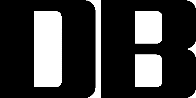 湖北省住房和城乡建设厅联合发布湖北省市场监督管理局 联合发布序号名称名称变值权重B变值权重B变值权重B基本价格指数F0基本价格指数F0现行价格指数Ft现行价格指数Ft备注序号名称名称代号范围建议代号指数代号指数备注变值部分人工费B1_ 至 _F01Ft1变值部分钢材B2_ 至 _F02Ft2变值部分水泥B3_ 至 _F03Ft3变值部分商品混凝土B4_ 至 _F04Ft4变值部分变值部分定值部分权重A定值部分权重A定值部分权重A合计合计合计111----注：1.“名称”、“基本价格指数”栏由招标人填写，基本价格指数应首先采用工程造价管理机构发布的价格指数，没有时，可采用发布的价格替代。2.“变值权重”由投标人根据该项人工、材料价值在投标总报价中所占的比例填写，1减去其比例为定值权重。3.“现行价格指数”按约定的付款证书相关周期最后一天的前42天的各项价格指数填写，该指数应首先采用工程造价管理机构发布的价格指数，没有时，可采用发布的价格代替。注：1.“名称”、“基本价格指数”栏由招标人填写，基本价格指数应首先采用工程造价管理机构发布的价格指数，没有时，可采用发布的价格替代。2.“变值权重”由投标人根据该项人工、材料价值在投标总报价中所占的比例填写，1减去其比例为定值权重。3.“现行价格指数”按约定的付款证书相关周期最后一天的前42天的各项价格指数填写，该指数应首先采用工程造价管理机构发布的价格指数，没有时，可采用发布的价格代替。注：1.“名称”、“基本价格指数”栏由招标人填写，基本价格指数应首先采用工程造价管理机构发布的价格指数，没有时，可采用发布的价格替代。2.“变值权重”由投标人根据该项人工、材料价值在投标总报价中所占的比例填写，1减去其比例为定值权重。3.“现行价格指数”按约定的付款证书相关周期最后一天的前42天的各项价格指数填写，该指数应首先采用工程造价管理机构发布的价格指数，没有时，可采用发布的价格代替。注：1.“名称”、“基本价格指数”栏由招标人填写，基本价格指数应首先采用工程造价管理机构发布的价格指数，没有时，可采用发布的价格替代。2.“变值权重”由投标人根据该项人工、材料价值在投标总报价中所占的比例填写，1减去其比例为定值权重。3.“现行价格指数”按约定的付款证书相关周期最后一天的前42天的各项价格指数填写，该指数应首先采用工程造价管理机构发布的价格指数，没有时，可采用发布的价格代替。注：1.“名称”、“基本价格指数”栏由招标人填写，基本价格指数应首先采用工程造价管理机构发布的价格指数，没有时，可采用发布的价格替代。2.“变值权重”由投标人根据该项人工、材料价值在投标总报价中所占的比例填写，1减去其比例为定值权重。3.“现行价格指数”按约定的付款证书相关周期最后一天的前42天的各项价格指数填写，该指数应首先采用工程造价管理机构发布的价格指数，没有时，可采用发布的价格代替。注：1.“名称”、“基本价格指数”栏由招标人填写，基本价格指数应首先采用工程造价管理机构发布的价格指数，没有时，可采用发布的价格替代。2.“变值权重”由投标人根据该项人工、材料价值在投标总报价中所占的比例填写，1减去其比例为定值权重。3.“现行价格指数”按约定的付款证书相关周期最后一天的前42天的各项价格指数填写，该指数应首先采用工程造价管理机构发布的价格指数，没有时，可采用发布的价格代替。注：1.“名称”、“基本价格指数”栏由招标人填写，基本价格指数应首先采用工程造价管理机构发布的价格指数，没有时，可采用发布的价格替代。2.“变值权重”由投标人根据该项人工、材料价值在投标总报价中所占的比例填写，1减去其比例为定值权重。3.“现行价格指数”按约定的付款证书相关周期最后一天的前42天的各项价格指数填写，该指数应首先采用工程造价管理机构发布的价格指数，没有时，可采用发布的价格代替。注：1.“名称”、“基本价格指数”栏由招标人填写，基本价格指数应首先采用工程造价管理机构发布的价格指数，没有时，可采用发布的价格替代。2.“变值权重”由投标人根据该项人工、材料价值在投标总报价中所占的比例填写，1减去其比例为定值权重。3.“现行价格指数”按约定的付款证书相关周期最后一天的前42天的各项价格指数填写，该指数应首先采用工程造价管理机构发布的价格指数，没有时，可采用发布的价格代替。注：1.“名称”、“基本价格指数”栏由招标人填写，基本价格指数应首先采用工程造价管理机构发布的价格指数，没有时，可采用发布的价格替代。2.“变值权重”由投标人根据该项人工、材料价值在投标总报价中所占的比例填写，1减去其比例为定值权重。3.“现行价格指数”按约定的付款证书相关周期最后一天的前42天的各项价格指数填写，该指数应首先采用工程造价管理机构发布的价格指数，没有时，可采用发布的价格代替。注：1.“名称”、“基本价格指数”栏由招标人填写，基本价格指数应首先采用工程造价管理机构发布的价格指数，没有时，可采用发布的价格替代。2.“变值权重”由投标人根据该项人工、材料价值在投标总报价中所占的比例填写，1减去其比例为定值权重。3.“现行价格指数”按约定的付款证书相关周期最后一天的前42天的各项价格指数填写，该指数应首先采用工程造价管理机构发布的价格指数，没有时，可采用发布的价格代替。注：1.“名称”、“基本价格指数”栏由招标人填写，基本价格指数应首先采用工程造价管理机构发布的价格指数，没有时，可采用发布的价格替代。2.“变值权重”由投标人根据该项人工、材料价值在投标总报价中所占的比例填写，1减去其比例为定值权重。3.“现行价格指数”按约定的付款证书相关周期最后一天的前42天的各项价格指数填写，该指数应首先采用工程造价管理机构发布的价格指数，没有时，可采用发布的价格代替。序号项目名称项目内容单位数量备注一工程项目清单二暂估价三其他序号设备及工器具名称技术参数单位数量备注设备及工器具购置费设备备品备件其他序号项目名称项目内容备注一工程总承包其他费勘察费设计费研究试验费土地租用、占道及补偿费场地准备及临时设施费检验检测费系统集成费专利及专用技术使用费工程保险费其他二工程总承包管理费三其他合计合计合计序号项目名称项目内容金额（元）备注暂列金额合计合计合计序号项目名称金额（元）备注1工程费用及暂估价2设备及工器具购置费3工程总承包其他费清单4暂列金额5其他专项费用6合计序号项目名称项目内容单位数量单价（元）合价（元）备注工程费用及暂估价…其他合计合计合计合计合计合计注：表中项目如有特殊说明的，请在备注中注明。注：表中项目如有特殊说明的，请在备注中注明。注：表中项目如有特殊说明的，请在备注中注明。注：表中项目如有特殊说明的，请在备注中注明。注：表中项目如有特殊说明的，请在备注中注明。注：表中项目如有特殊说明的，请在备注中注明。注：表中项目如有特殊说明的，请在备注中注明。注：表中项目如有特殊说明的，请在备注中注明。序号设备及工器具名称技术参数单位数量单价（元）合价（元）备注设备及工器具购置费设备备品备件其他合计合计合计合计合计合计序号项目名称项目内容金额（元）备注工程总承包其他费勘察费设计费研究试验费土地租用、占道及补偿费场地准备及临时设施费检验检测费系统集成费专利及专用技术使用费工程保险费其他工程总承包管理费合计合计合计注：表中项目如有特殊说明的，请在备注中注明。注：表中项目如有特殊说明的，请在备注中注明。注：表中项目如有特殊说明的，请在备注中注明。注：表中项目如有特殊说明的，请在备注中注明。注：表中项目如有特殊说明的，请在备注中注明。序号项目名称项目内容金额（元）备注设计费方案设计费初步设计费施工图设计费非标准设备设计费施工图预算编制费竣工图编制费其他合计合计合计注：表中项目如有特殊说明的，请在备注中注明。注：表中项目如有特殊说明的，请在备注中注明。注：表中项目如有特殊说明的，请在备注中注明。注：表中项目如有特殊说明的，请在备注中注明。注：表中项目如有特殊说明的，请在备注中注明。序号项目名称项目内容金额（元）备注暂列金额合计合计合计序号项目名称金额（元）备注1工程费用及暂估价2设备及工器具购置费3工程总承包其他费清单4暂列金额5其他专项费用6合计序号项目名称项目内容单位数量单价（元）合价（元）备注工程费用及暂估价…其他合计合计合计合计合计合计注：1.投标人认为需要增加的项目，请在“其他”下面列明该项目名称、项目内容及金额，表中所列项目视为投标人的全部报价内容（一切在报价时未报价的项目均被视为已包括在金额内）。2.表中项目如有特殊说明的，请在备注中注明。注：1.投标人认为需要增加的项目，请在“其他”下面列明该项目名称、项目内容及金额，表中所列项目视为投标人的全部报价内容（一切在报价时未报价的项目均被视为已包括在金额内）。2.表中项目如有特殊说明的，请在备注中注明。注：1.投标人认为需要增加的项目，请在“其他”下面列明该项目名称、项目内容及金额，表中所列项目视为投标人的全部报价内容（一切在报价时未报价的项目均被视为已包括在金额内）。2.表中项目如有特殊说明的，请在备注中注明。注：1.投标人认为需要增加的项目，请在“其他”下面列明该项目名称、项目内容及金额，表中所列项目视为投标人的全部报价内容（一切在报价时未报价的项目均被视为已包括在金额内）。2.表中项目如有特殊说明的，请在备注中注明。注：1.投标人认为需要增加的项目，请在“其他”下面列明该项目名称、项目内容及金额，表中所列项目视为投标人的全部报价内容（一切在报价时未报价的项目均被视为已包括在金额内）。2.表中项目如有特殊说明的，请在备注中注明。注：1.投标人认为需要增加的项目，请在“其他”下面列明该项目名称、项目内容及金额，表中所列项目视为投标人的全部报价内容（一切在报价时未报价的项目均被视为已包括在金额内）。2.表中项目如有特殊说明的，请在备注中注明。注：1.投标人认为需要增加的项目，请在“其他”下面列明该项目名称、项目内容及金额，表中所列项目视为投标人的全部报价内容（一切在报价时未报价的项目均被视为已包括在金额内）。2.表中项目如有特殊说明的，请在备注中注明。注：1.投标人认为需要增加的项目，请在“其他”下面列明该项目名称、项目内容及金额，表中所列项目视为投标人的全部报价内容（一切在报价时未报价的项目均被视为已包括在金额内）。2.表中项目如有特殊说明的，请在备注中注明。序号设备及工器具名称技术参数单位数量单价（元）合价（元）备注设备及工器具购置费设备备品备件其他合计合计合计合计合计合计序号项目名称项目内容金额（元）备注工程总承包其他费勘察费设计费研究试验费土地租用、占道及补偿费场地准备及临时设施费检验检测费系统集成费专利及专用技术使用费工程保险费其他工程总承包管理费合计合计合计注：1.投标人认为需要增加的有关项目，请在“其他”下面列明该项目名称、项目内容及金额，表中所列项目视为投标人的全部报价内容（一切在报价时未报价的项目均被视为已包括在金额内）。2.表中项目如有特殊说明的，请在备注中注明。注：1.投标人认为需要增加的有关项目，请在“其他”下面列明该项目名称、项目内容及金额，表中所列项目视为投标人的全部报价内容（一切在报价时未报价的项目均被视为已包括在金额内）。2.表中项目如有特殊说明的，请在备注中注明。注：1.投标人认为需要增加的有关项目，请在“其他”下面列明该项目名称、项目内容及金额，表中所列项目视为投标人的全部报价内容（一切在报价时未报价的项目均被视为已包括在金额内）。2.表中项目如有特殊说明的，请在备注中注明。注：1.投标人认为需要增加的有关项目，请在“其他”下面列明该项目名称、项目内容及金额，表中所列项目视为投标人的全部报价内容（一切在报价时未报价的项目均被视为已包括在金额内）。2.表中项目如有特殊说明的，请在备注中注明。注：1.投标人认为需要增加的有关项目，请在“其他”下面列明该项目名称、项目内容及金额，表中所列项目视为投标人的全部报价内容（一切在报价时未报价的项目均被视为已包括在金额内）。2.表中项目如有特殊说明的，请在备注中注明。序号项目名称项目内容金额（元）备注设计费方案设计费初步设计费施工图设计费非标准设备设计费施工图预算编制费竣工图编制费其他合计合计合计注：1.投标人认为需要增加的有关设计费，在“其他”中列明项目名称、项目内容及金额，表中所列项目视为投标人的全部报价内容（一切在报价时未报价的项目均被视为已包括在金额内）。2.表中项目如有特殊说明的，请在备注中注明。注：1.投标人认为需要增加的有关设计费，在“其他”中列明项目名称、项目内容及金额，表中所列项目视为投标人的全部报价内容（一切在报价时未报价的项目均被视为已包括在金额内）。2.表中项目如有特殊说明的，请在备注中注明。注：1.投标人认为需要增加的有关设计费，在“其他”中列明项目名称、项目内容及金额，表中所列项目视为投标人的全部报价内容（一切在报价时未报价的项目均被视为已包括在金额内）。2.表中项目如有特殊说明的，请在备注中注明。注：1.投标人认为需要增加的有关设计费，在“其他”中列明项目名称、项目内容及金额，表中所列项目视为投标人的全部报价内容（一切在报价时未报价的项目均被视为已包括在金额内）。2.表中项目如有特殊说明的，请在备注中注明。注：1.投标人认为需要增加的有关设计费，在“其他”中列明项目名称、项目内容及金额，表中所列项目视为投标人的全部报价内容（一切在报价时未报价的项目均被视为已包括在金额内）。2.表中项目如有特殊说明的，请在备注中注明。序号项目名称项目内容金额（元）备注暂列金额合计合计合计序号单位工程名称金额（元）合计合计序号单位工程名称金额（元）合计合计序号汇总内容金额（元）1分部分项工程1.11.21.31.42措施项目费2.1单价措施项目费2.2总价措施项目费3其他项目费合计=1+2+3合计=1+2+3序号项目名称材料名称项目特征规格型号工作内容是否暂定计量单位工作量数量金额（元）金额（元）序号项目名称材料名称项目特征规格型号工作内容是否暂定计量单位工作量数量综合单价主材单价合价123合计合计合计合计合计合计合计序号项目名称项目特征工作内容计量单位工程量金额（元）金额（元）序号项目名称项目特征工作内容计量单位工程量综合单价合价123合计合计合计合计合计合计合计序号项目名称工作内容金额（元）123合计合计合计序号项目名称工作内容金额（元）123合计合计合计序号名称、规格、型号单位数量基准单价金额风险承包幅度（%）一人工费元---二主要材料设备12三主要施工机械12注：1.仅最高投标限价需要提供本表。2.本表列出的数量、基准单价和金额作为风险承包范围外的价差调整依据。3.本表中的设备是指列入建筑安装工程费中的材料设备。注：1.仅最高投标限价需要提供本表。2.本表列出的数量、基准单价和金额作为风险承包范围外的价差调整依据。3.本表中的设备是指列入建筑安装工程费中的材料设备。注：1.仅最高投标限价需要提供本表。2.本表列出的数量、基准单价和金额作为风险承包范围外的价差调整依据。3.本表中的设备是指列入建筑安装工程费中的材料设备。注：1.仅最高投标限价需要提供本表。2.本表列出的数量、基准单价和金额作为风险承包范围外的价差调整依据。3.本表中的设备是指列入建筑安装工程费中的材料设备。注：1.仅最高投标限价需要提供本表。2.本表列出的数量、基准单价和金额作为风险承包范围外的价差调整依据。3.本表中的设备是指列入建筑安装工程费中的材料设备。注：1.仅最高投标限价需要提供本表。2.本表列出的数量、基准单价和金额作为风险承包范围外的价差调整依据。3.本表中的设备是指列入建筑安装工程费中的材料设备。注：1.仅最高投标限价需要提供本表。2.本表列出的数量、基准单价和金额作为风险承包范围外的价差调整依据。3.本表中的设备是指列入建筑安装工程费中的材料设备。